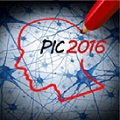 DATOS PERSONALES DEL SOLICITANTE:Apellidos:  Nombre:  DNI o Pasaporte:  Datos profesionalesCentro de trabajo:  Servicio:   Localidad:  Teléfono:   Correo electrónico:  SOLICITA:La BECA EN MEMORIA DEL DR. JOSE MARIA DE CAMPOS para la asistencia al XVII Simposium internacional de neuromonitorización y tratamiento del paciente neurocrítico y sus cursos pre-Simposium, organizado por el Servicio de Neurocirugía, la Unidad de Cuidados Intensivos de Neurotraumatología del Hospital Universitario Vall d’Hebron y la Unidad de Investigación de Neurotraumatología y Neurocirugía (UNINN) del Vall d’Hebron Institut de Recerca, según las condiciones que figuran en el Anexo.DATOS DEL PÓSTER QUE SE PRESENTA: Referencia:  Título:    DOCUMENTACIÓN QUE SE ADJUNTA:	Currículum Vitae del solicitante	Certificado de Residente en NeurocirugíaANEXO: Condiciones para la concesión de Ayudas para la asistencia al XVII Simposium internacional de neuromonitorización y tratamiento del paciente neurocrítico.Fecha y firma:	              			                	Fdo.: 	